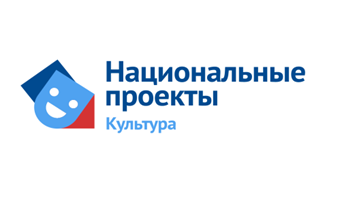 Красносопкинский СДК – филиал №10МБУК «Назаровский РДК»ПоложениеМолодежный клуб  творчества «Обмен опытом»2022-23г.                                                                                                    Руководитель:                                                                                                       Жиглова Ю.В.                                                   п. Красная Сопка2022 - 2023г.							Утверждаю							Директор МБУК «Назаровский РД							_________ Лопатина И.В.							«___» _________2022-23г.Положение о  клубе творчества «Обмен опытом»1.ОБЩИЕ ПОЛОЖЕНИЯ1.1. Настоящее Положение регулирует деятельность клуба творчества «Обмен опытом» Красносопкинского сельского дома культуры (далее клуб «Обмен опытом») филиала №10 Муниципального Бюджетного учреждения культуры «Назаровский районный Дом Культуры» (далее – МБУК «Назаровский РДК»).1.2. Клуб «Обмен опытом» - добровольное объединение, образованное с целью вовлечения молодежи взрослого  населения Назаровского района в свободное от работы время в культурно-досуговую деятельность, которую осуществляет руководитель коллектива.1.3. Клуб «Обмен опытом» создан и функционирует на базе Красносопкинского сельского дома культуры филиала №10 МБУК «Назаровский РДК»1.4.  Клуб «Обмен опытом» осуществляет свою деятельность в соответствии с нормативными документами МБУК «Назаровский РДК», с настоящим Положением.1.5.  Клуб «Обмен опытом» может иметь свой девиз, эмблему.1.6. Встречи клуба проводятся четыре (или пять) раза в месяц, по вторникам   в 19:00 часов, продолжительность одной встречи 1 час, по заранее составленному плану работы на год.2. ЦЕЛИ И ЗАДАЧИ2.1. Создание творческого клуба «Обмен опытом» для молодежи и взрослого населения Назаровского района не менее 6 человек на базе Красносопкинского СДК филиал №10, для организации творческого досуга и общения участников. 2.2. В своей деятельности клуб творчества «Обмен опытом» решает следующие задачи:организовывать встречи согласно плану работы на год в формах характерных для данного формирования (встречи);вовлекать молодежь и взрослое население Назаровского района в активную творческую деятельность;создать условия для проведения творческих встреч (музыкальное сопровождение, просмотр фильма и т.д.);3. ЧЛЕНСТВО В КОЛЛЕКТИВЕ3.1. Членами клуба являются молодежь и  взрослое население Назаровского района, находящееся на территории п. Красная Сопка.3.2. Приём в члены клуба, выход из него осуществляется на основе личного желания.3.3. Члены клуба имеют право:выступать с какой-либо инициативой;запрашивать и получать полную информацию о планах на год;обращаться к руководителю (заведующей Красносопкинским СДК филиал №10 – МБУК «Назаровский РДК») клуба по любым вопросам, связанным с его деятельностью;3.4 Члены клуба «Обмен опытом» обязаны:Соблюдать требования и инструкции по технике безопасности и охране труда, санитарные нормы и правила.4. СОДЕРЖАНИЕ ДЕЯТЕЛЬНОСТИ4.1. Клуб творчества «Обмен опытом» осуществляет свою деятельность на бесплатной добровольной основе.4.2. Досуговая деятельность в клубе «Обмен опытом» предусматривает:предоставление возможности общения, обмена информацией в различных областях культуры, творчества, декоративно-прикладного искусства, истории и т.д.;размещение текстовых отчётов с фотографиями о проведённых встречах клуба «Обмен опытом» в группе МБУК «Назаровский РДК» рубрика «Кружковая деятельность в Назаровском районе»;ведение отчётной документации по каждой встрече (журнал учёта работы клубного формирования, фотоальбом, сценарии);организация итогового мероприятия по итогам года.5. РУКОВОДСТВО И КОНТРОЛЬ КЛУБНОГО ФОРМИРОВАНИЯ5.1. Всю полноту ответственности за своевременность и качество выполнения целей и задач, возложенных на клубное формирование клуба творчества «Обмен опытом» настоящим Положением, несёт руководитель Жиглова Ю.В.План мероприятий  клуба творчества «Обмен опытом» Наименование и форма мероприятияНаименование и форма мероприятияНаименование и форма мероприятияМесто проведенияДата Место проведенияДата Место проведенияДата Ответственное лицоСентябрьСентябрьСентябрьСентябрьСентябрьСентябрьСентябрьВязание спицами.Комплект шапочка, носочки и кофточка. Движение 28 петель добра.Вязание спицами.Комплект шапочка, носочки и кофточка. Движение 28 петель добра.Красносопкинский СДК06.09.202213.09.202220.09.202227.09.2022Красносопкинский СДК06.09.202213.09.202220.09.202227.09.2022Красносопкинский СДК06.09.202213.09.202220.09.202227.09.2022Жиглова Ю.В.Жиглова Ю.В.ОктябрьОктябрьОктябрьОктябрьОктябрьОктябрьОктябрьВязание спицами. Комплект шапочка, носочки и кофточка. Движение 28 петель добра.Участие в выставке ДПИ, посвященной Дню пожилого человека.Красносопкинский СДК04.10.202211.10.202218.10.202225.10.2022Красносопкинский СДК04.10.202211.10.202218.10.202225.10.2022Красносопкинский СДК04.10.202211.10.202218.10.202225.10.2022Жиглова Ю.В.Жиглова Ю.В.Жиглова Ю.В.НоябрьНоябрьНоябрьНоябрьНоябрьНоябрьНоябрьИзготовление картины  в технике «Алмазная мозаика»Участие в выставке ДПИ  «Моя мамуля»Изготовление картины  в технике «Алмазная мозаика»Участие в выставке ДПИ  «Моя мамуля»Изготовление картины  в технике «Алмазная мозаика»Участие в выставке ДПИ  «Моя мамуля»Красносопкинский СДК01.11.202208.11.202215.11.202222.11.202229.11.2022Красносопкинский СДК01.11.202208.11.202215.11.202222.11.202229.11.2022Красносопкинский СДК01.11.202208.11.202215.11.202222.11.202229.11.2022Жиглова Ю.В.ДекабрьДекабрьДекабрьДекабрьДекабрьДекабрьДекабрьРабота с картиной  в технике «Алмазная мозаика»Работа с картиной  в технике «Алмазная мозаика»Работа с картиной  в технике «Алмазная мозаика»Красносопкинский СДК06.12.202213.12.202220.12.202227.12.2022Красносопкинский СДК06.12.202213.12.202220.12.202227.12.2022Красносопкинский СДК06.12.202213.12.202220.12.202227.12.2022Жиглова Ю.В.ЯнварьЯнварьЯнварьЯнварьЯнварьЯнварьЯнварьВязание спицами. Изготовление мягкой игрушкиВязание спицами. Изготовление мягкой игрушкиВязание спицами. Изготовление мягкой игрушкиКрасносопкинский СДК03.01.202310.01.202317.01.202324.01.202331.01.2023Красносопкинский СДК03.01.202310.01.202317.01.202324.01.202331.01.2023Красносопкинский СДК03.01.202310.01.202317.01.202324.01.202331.01.2023Жиглова Ю.В.ФевральФевральФевральФевральФевральФевральФевральВязание спицами. Изготовление мягкой игрушкиУчастие в выставке ДПИ. «Мой папа защитник» (ко Дню Защитника Отечества), Вязание спицами. Изготовление мягкой игрушкиУчастие в выставке ДПИ. «Мой папа защитник» (ко Дню Защитника Отечества), Вязание спицами. Изготовление мягкой игрушкиУчастие в выставке ДПИ. «Мой папа защитник» (ко Дню Защитника Отечества), Красносопкинский СДК07.02.202314.02.202321.02.202328.02.2023Красносопкинский СДК07.02.202314.02.202321.02.202328.02.2023Красносопкинский СДК07.02.202314.02.202321.02.202328.02.2023Жиглова Ю.В.МартМартМартМартМартМартМартРабота над картиной – раскрашивание красками по номерам.Работа над картиной – раскрашивание красками по номерам.Работа над картиной – раскрашивание красками по номерам.   Красносопкинский СДК07.03.202314.03.202321.03.202328.03.2023   Красносопкинский СДК07.03.202314.03.202321.03.202328.03.2023   Красносопкинский СДК07.03.202314.03.202321.03.202328.03.2023Жиглова Ю.В.АпрельАпрельАпрельАпрельАпрельАпрельАпрельРабота над картиной – раскрашивание красками по номерам.Участие в выставке ДПИ.  (к смотру художественной самодеятельности)Работа над картиной – раскрашивание красками по номерам.Участие в выставке ДПИ.  (к смотру художественной самодеятельности)Работа над картиной – раскрашивание красками по номерам.Участие в выставке ДПИ.  (к смотру художественной самодеятельности)Красносопкинский СДК04.04.202311.04.202318.04.202325.04.2023Красносопкинский СДК04.04.202311.04.202318.04.202325.04.2023Красносопкинский СДК04.04.202311.04.202318.04.202325.04.2023Жиглова Ю.В..                                                             Май                                                             Май                                                             Май                                                             Май                                                             Май                                                             Май                                                             МайВязание крючком. Ажурная мини-салфеткаУчастие в выставке ДПИ, посвященной Дню Победы.Вязание крючком. Ажурная мини-салфеткаУчастие в выставке ДПИ, посвященной Дню Победы.Вязание крючком. Ажурная мини-салфеткаУчастие в выставке ДПИ, посвященной Дню Победы.Красносопкинский СДК02.05.202309.05.202316.05.202323.05.202330.05.2023Красносопкинский СДК02.05.202309.05.202316.05.202323.05.202330.05.2023Красносопкинский СДК02.05.202309.05.202316.05.202323.05.202330.05.2023Жиглова Ю.В.